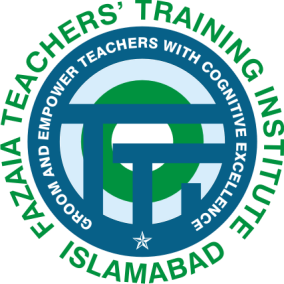 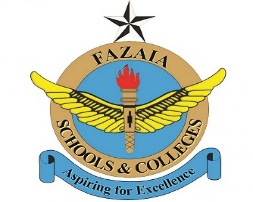 WEEKLY SYLLABI BREAKDOWNAcademic Session: 2019-20Classes VFazaia Teachers’ Training Institute PAF Complex, E-9, IslamabadMarch, 2019C O N T E N T SWEEKLY SYLLABI BREAKDOWN: ACADEMIC SESSION 2019-20مضمون  اسلامیاتکلاس   پنجم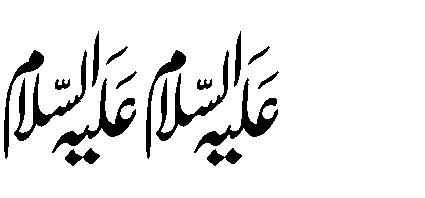 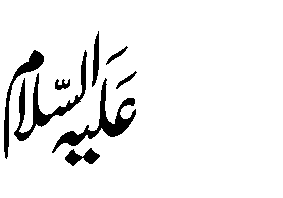 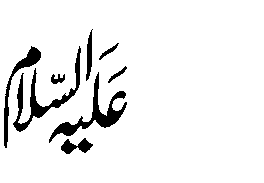 WEEKLY SYLLABI BREAKDOWN: ACADEMIC SESSION 2019-20ENGLISH: CLASS – VNew Oxford Modern English (OUP)	Book – 5Total Textbook Pages	= 139Number of Pages Omitted	= 10% Omission in Course Content	= 7.1%Unit 2: Does He Remember? (Page 15-19)Unit 12: The King Keeps his Appointment (Pages 128-133)Note: Teachers are strongly recommended to collect “Guidelines for Teachers” from the offices of the Principlas/VP/HMs for an effective utilization of the syllabi breakdown.Examination pepers will be set according to the said guidelines.WEEKLY SYLLABI BREAKDOWN: ACADEMIC SESSION 2019-20MATHEMATICS: CLASS – VNew Countdown	Book-5Note: Teachers are strongly recommended to collect “Guidelines for Teachers” from the offices of the Principlas/VP/HMs for an effective utilization of the syllabi breakdown.Examination pepers will be set according to the said guidelines.WEEKLY SYLLABI BREAKDOWN: ACADEMIC SESSION 2019-20GENERAL SCIENCE: CLASS - VSimply Science	Book - 5Note: Teachers are strongly recommended to collect “Guidelines for Teachers” from the offices of the Principlas/VP/HMs for an effective utilization of the syllabi breakdown.Examination pepers will be set according to the said guidelines.WEEKLY SYLLABI BREAKDOWN: ACADEMIC SESSION 2019-20COMPUTER SCIENCE: CLASS – VComputer Whiz (OUP)	Book - 5Note: Teachers are strongly recommended to collect “Guidelines for Teachers” from the offices of the Principlas/VP/HMs for an effective utilization of the syllabi breakdown.Examination pepers will be set according to the said guidelines.WEEKLY SYLLABI BREAKDOWN: ACADEMIC SESSION 2019-20SOCIAL STUDIES: CLASS - VSocial Studies for Pakistan (OUP)	Book - 5Note: Teachers are strongly recommended to collect “Guidelines for Teachers” from the offices of the Principlas/VP/HMs for an effective utilization of the syllabi breakdown.Examination pepers will be set according to the said guidelines.WEEKLY SYLLABI BREAKDOWN: ACADEMIC SESSION 2019-20مضمون اردوکلاس   پنجمNote: Teachers are strongly recommended to collect “Guidelines for Teachers” from the offices of the Principlas/VP/HMs for an effective utilization of the syllabi breakdown. Examination papers will be set according to the said guidelines.ClassSerial No.SubjectV1IslamiatV2EnglishV3MathematicsV4General ScienceV5Computer ScienceV6Social StudiesV7UrduPersonalityGrooming ActivitiesUnit/Chapter & TopicAcademicWeekIntroduction of students with his/her class mates, Teachers and environmentCelebration of Springباب نمبر۵ تا۱)مطالعہ اسلام : اللہ تعالیٰ کی نشانیاں1Two minutes talk by 2-3صفحہ۱۲مطالعہ قرآن:قصہ حضرت ھود(صفحہ نمبر۶تا )۹مطالعہ اسلام : باب نمبر :۱عقائد اسلام ،شرکchildren in each class  dailyrevealing  their  talents  andصفحہ۱۲مطالعہ قرآن:قصہ حضرت ھود(صفحہ نمبر۶تا )۹مطالعہ اسلام : باب نمبر :۱عقائد اسلام ،شرک2building their confidenceصفحہ۱۲مطالعہ قرآن:قصہ حضرت ھود(صفحہ نمبر۶تا )۹مطالعہ اسلام : باب نمبر :۱عقائد اسلام ،شرکTalk on National Securityصفحہ ۱۴مطالعہ قرآن:قصہ حضرت ھودقرآنی متن وترجمہ(صفحہ نمبر۱۰تا )۱۳مطالعہ اسلام : باب نمبر :۱عقائد اسلام اسمائے حسنیٰ3صفحہ ۱۶مطالعہ قرآن:قصہ حضرت ھودقرآنی متن وترجمہ(صفحہ نمبر۱۴تا )۱۸مطالعہ اسلام : باب نمبر :۱عقائد اسلام، رسالت4Importance of Labour Dayصفحہ )۱۸مطالعہ قرآن:قصہ حضرت ھودقرآنی متن وترجمہناظرہ:۔  ، (صفحہ  )۱۸سورۃحضرت ھود(صفحہ نمبر۱۹تا )۲۳مطالعہ اسلام : باب نمبر :۱عقائد اسلام ،دنیا و آخرت5 Celebration of Mother’s DayFollow the activity on اسالم مطالعہ pg:27صفحہ ۲۰مطالعہ قرآن:قصہ حضرت ھودقرآنی متن وترجمہ(صفحہ نمبر ۲۴تا ۲۹مطالعہ اسلام : باب نمبر :۱عقائد اسلام، اسلام6Importance of Ramadanصفحہ ۲۲مطالعہ قرآن:قصہ حضرت ھودقرآنی متن وترجمہ  حفظ:چھٹا کلمہ صفحہ نمبر ۳۰مطالعہ اسلام : باب نمبر :۱عقائد اسلام ،چھٹا کلمہ،  7Teacher will guide the students to develop their personal diaries,observations to record their summer vacation activities8Sharing the Summer Vacation diaries etcRevision9Personality Grooming ActivitiesUnit/Chapter & TopicUnit/Chapter & TopicAcademic WeekImportance of Eid ul Azha صفحہ نمبر ۳۵تا ۳۸مطالعہ اسلام : باب نمبر :۲قرآن مجید ،حفظ و ترجمہ،آیت الکرسی صفحہ نمبر ۳۵تا ۳۸مطالعہ اسلام : باب نمبر :۲قرآن مجید ،حفظ و ترجمہ،آیت الکرسی10Celebration of Independence Dayصفحہ نمبر۲۶تا۲۹مطالعہ قرآ ِنحکیم:سبقنمبر:۲سورۃ ھود ،  علم و عمل کی باتیں اور ہم  نے کیا سمجھا  (صفحہ نمبر ۳۹تا )۴۰مطالعہ اسلام : باب نمبر :۲قرآن مجید،سورۃ الشمس (شامل امتحان  نہیں)صفحہ نمبر۲۶تا۲۹مطالعہ قرآ ِنحکیم:سبقنمبر:۲سورۃ ھود ،  علم و عمل کی باتیں اور ہم  نے کیا سمجھا  (صفحہ نمبر ۳۹تا )۴۰مطالعہ اسلام : باب نمبر :۲قرآن مجید،سورۃ الشمس (شامل امتحان  نہیں)م11صفحہ نمبر ۳۰مطالعہ قرآ ِن حکیم:سبق نمبر:۳قصہ حضرت صالح ،  مختصر خلاصہ (صفحہ نمبر ۴۳تا ۴۵مطالعہ اسلام : باب نمبر :۲قرآن مجید ،سورۃ العدیاتصفحہ نمبر ۳۰مطالعہ قرآ ِن حکیم:سبق نمبر:۳قصہ حضرت صالح ،  مختصر خلاصہ (صفحہ نمبر ۴۳تا ۴۵مطالعہ اسلام : باب نمبر :۲قرآن مجید ،سورۃ العدیات12Show the related documentary on صفحہ نمبر۴۶تا )۵۰مطالعہ اسلام  :باب نمبر :۳:۳اُّسوۀحسنہ صلى الله عليه وسلم ،ہجرت مدینہصفحہ نمبر۴۶تا )۵۰مطالعہ اسلام  :باب نمبر :۳:۳اُّسوۀحسنہ صلى الله عليه وسلم ،ہجرت مدینہ13Defence Day Celebrationصفحہ نمبر۳۲مطالعہ قرآ ِنحکیم:سبق نمبر:۳قصہ حضرت صالح  ،قرآنی متن و  ترجمہ ناظرہ:۔(صفحہ نمبر  ۳۲قصہ حضرت صالح(صفحہ نمبر۵۱تا )۵۴مطالعہ اسلام : باب نمبر :۳اُّسوۀحسنہ صلى الله عليه وسلم،مواخات و میثا ِق مدینہصفحہ نمبر۳۲مطالعہ قرآ ِنحکیم:سبق نمبر:۳قصہ حضرت صالح  ،قرآنی متن و  ترجمہ ناظرہ:۔(صفحہ نمبر  ۳۲قصہ حضرت صالح(صفحہ نمبر۵۱تا )۵۴مطالعہ اسلام : باب نمبر :۳اُّسوۀحسنہ صلى الله عليه وسلم،مواخات و میثا ِق مدینہ14Importance of Ashora-e- Moharramصفحہ نمبر ۳۴مطالعہقرآ ِنحکیم:سبقنمبر:۳قصہ حضرت صالح  ،قرآنی متن و ترجمہ (،صفحہ نمبر۵۵تا ۶۰مطالعہ اسلام:  باب نمبر :۳اُّسوۀحسنہ صلى الله عليه وسلم، غزوۀبدر15صفحہ نمبر ۳۶مطالعہقرآ ِنحکیم:سبق نمبر:۳قصہ حضرت صالح      ،قرآنی متن اورترجمہ  (صفحہ نمبر ۶۱تا )۶۵مطالعہ اسلام : باب نمبر :۳اُّسوۀحسنہ صلى الله عليه وسلم، غزوۀاُّحدصفحہ نمبر ۳۶مطالعہقرآ ِنحکیم:سبق نمبر:۳قصہ حضرت صالح      ،قرآنی متن اورترجمہ  (صفحہ نمبر ۶۱تا )۶۵مطالعہ اسلام : باب نمبر :۳اُّسوۀحسنہ صلى الله عليه وسلم، غزوۀاُّحد16صفحہ نمبر )۳۸مطالعہ قرآ ِنحکیم:سبق نمبر:۳قصہ حضرت صالح      ،قرآنی متن و ترجمہ،(صفحہ نمبر ۶۶تا )۷۰باب نمبر :۳اُّسوۀحسنہ صلى الله عليه وسلم ،غزوۀاحزابصفحہ نمبر )۳۸مطالعہ قرآ ِنحکیم:سبق نمبر:۳قصہ حضرت صالح      ،قرآنی متن و ترجمہ،(صفحہ نمبر ۶۶تا )۷۰باب نمبر :۳اُّسوۀحسنہ صلى الله عليه وسلم ،غزوۀاحزاب17Celebration of World Teacher’s Dayصفحہ نمبر ۴۰مطالعہ قرآ ِنحکیم:سبق نمبر:۳قصہ حضرت صالح      ،قرآنی متن و ترجمہ،صفحہ نمبر ۷۱تا ۷۴مطالعہ  اسلام :  باب نمبر :۳اُّسوۀحسنہ صلى الله عليه وسلم ،پیارے نبی کی پیاری باتیںصفحہ نمبر ۴۰مطالعہ قرآ ِنحکیم:سبق نمبر:۳قصہ حضرت صالح      ،قرآنی متن و ترجمہ،صفحہ نمبر ۷۱تا ۷۴مطالعہ  اسلام :  باب نمبر :۳اُّسوۀحسنہ صلى الله عليه وسلم ،پیارے نبی کی پیاری باتیں18Revisionصفحہ نمبر۷۵تا )۷۸مطالعہ اسلام : باب نمبر :۴سیرت صحابہؓ ،خاندان نبوتRevisionصفحہ نمبر۷۵تا )۷۸مطالعہ اسلام : باب نمبر :۴سیرت صحابہؓ ،خاندان نبوت19MID-TERM EXAM (PLAIN AREA)20-21Making of time line aboutRef: pg 81صفحہ نمبر۷۹تا ۸۲مطالعہ اسلام : باب نمبر :۴سیرت صحابہ ،ؓسیدنا خالد ؓبن ولید22Celebration of Iqbal Dayصفحہ نمبر ۴۲مطالعہ قرآ ِنحکیم:سبق نمبر:۳قصہ حضرت صالح      ،قرآنی متن و ترجمہ  (صفحہ نمبر۸۳تا ۸۵مطالعہ اسلام:  باب نمبر :۵عبادت و ُّدعا،غسل،23Importance of Rabi-ul Awal and Seert-un-Nabiصفحہ نمبر ۴۴تا ۴۷مطالعہ قرآ ِن حکیم:سبق نمبر :۵سورۃ الیل ،علم و عمل کی باتیں اور ہم نے کیا سمجھا (صفحہ نمبر۸۶تا ۸۹مطالعہ اسلام : باب نمبر :۵عبادت و ُّدعا،نمازجمعہ24صفحہ نمبر۴۸مطالعہ قرآ ِنحکیم سورۃ الشمس ،مختصر تعارف ،قرآنی متن و ترجمہ25صفحہ نمبر ۴۹تا ۵۱مطالعہ قرآ ِنحکیم:سورۃ الشمس ،علم و عمل کی باتیں اور ہم نے کیا سمجھا؟  (صفحہ نمبر۹۴تا ۹۷مطالعہ اسلام : باب نمبر :۵عبادتو ُّدعا،پیارےنبی کی پیاری باتیں،26صفحہ نمبر۹۸تا۱۰۰مطالعہ اسلام : باب نمبر :۶آداب زندگی،لباس کے آداب27صفحہ نمبر )۵۲مطالعہ قرآ ِنحکیم: سورۃ الیل ،تعارف ، قرآنی متن اور ترجمہ28National resolve day to promote educationصفحہ نمبر ۵۳تا۵۵مطالعہ قرآ ِنحکیم:سورۃ الیل ،ترجمہ ، علم و عمل کی باتیں اور ہم نے کیا سمجھا 29 Celebration of Quaid’s Dayصفحہ نمبر ۵۶مطالعہ قرآ ِنحکیم:سورۃ الض ٰحی،شان نزول و تعارف ،قرآنی متن و ترجمہ  (صفحہ نمبر۱۰۱تا۱۰۴مطالعہ اسلام : باب نمبر :۶آداب زندگی ،عفو و درگزر30Role play related to the topicالماقتےکآدابصفحہ نمبر ۵۸تا ۶۰مطالعہ قرآ ِنحکیم:سورۃ الضٰحی،علم و عمل کی باتیں اور ہم نے کیا سمجھا  (صفحہ نمبر۱۰۵تا ۱۰۷مطالعہ اسلام : باب نمبر :۶آداب زندگی، ملاقات کے آداب31Personality Grooming ActivitiesUnit/Chapter & TopicAcademic WeekTalk on Discipline Hardwork and Motivationصفحہ نمبر ۶۱مطالعہ قرآ ِن حکیم:سبق نمبر :۷سورۃ الانشراح، تعارف، شان نزول و تعارف قرآنی متن اور ترجمہ، حفظ :سورۃ الانشراح (صفحہ نمبر۱۰۸تا )۱۱۰مطالعہ اسلام : باب نمبر :۶آداب زندگی ،خوشی کیسےمنائی جائے32Activity : Making of a “ saving box” related to the topic “ شعاری کفایت ”صفحہ نمبر۶۲تا ۶۴مطالعہ قرآ ِنحکیم:سبق نمبر :۷سورۃ الانشراح ،علم و عمل کی باتیں اور ہم نے کیا سمجھا؟ (صفحہ نمبر۱۱۱تا)۱۱۳مطالعہ اسلام : باب نمبر :۶آداب زندگی ،کفایت شعاری33صفحہ نمبر )۶۶مطالعہ قرآ ِنحکیم:سبق نمبر :۸سورۃ التین، شان نزول و تعارف، قرآنی متن اور ترجمہ 
(صفحہ نمبر۱۱۴تا )۱۱۶مطالعہ اسلام:  باب نمبر :۶آداب زندگی، وعدہ پورا کرنا،34Kashmir Day صفحہ نمبر ۶۸تا ۷۰مطالعہ قرآ ِنحکیم:سبق نمبر :۸سورۃ التین علم و عمل کی باتیں اور ہم نے کیا سمجھا صفحہ نمبر۱۱۸تا ۱۲۰مطالعہ اسلام : باب نمبر :۶آداب35صفحہ نمبر ۷۱تا ۷۲مطالعہ قرآ ِن حکیم:سبق نمبر :۹سورۃ العلق،مختصرتعارف، قرآنی متن اور ترجمہ  (صفحہ نمبر۱۲۱تا )۱۲۴مطالعہ اسلام : باب نمبر :۶آداب زندگی ،اسلامی اخوت36صفحہ نمبر ۷۳تا ۷۵مطالعہ قرآ ِنحکیم:سورۃ العلق ،و ل کی باتیں اور ہم نے کیا سمجھا؟  (صفحہ نمبر ۱۲۵تا ۱۲۸مطالعہ اسلام : باب نمبر :۷سیرت انبیاعلیہم السلام،سیدنا37Farewell partyRevision38ANNUAL EXAM39 – 40AcademicWeekUnit/Chapter & TopicPersonalityGrooming Activities1Ice-Breaking at the Session Commencement [Introduction with classes, Overview of Textbooks/ Syllabi/ Time Table and General Academic Scheduling](Pages 2-5) Unit 1: The World in a Wall, Reading Comprehension and VocabularyIntroduction of students with his/her classmates, teachers, students and school environmentSpring Day2(Pages 6-10) Unit:1 (contd):ExercisesTwo minutes talk by 2-3 children in each class daily revealing their talents and building their confidenceProject: Making a Presentation3(Pages11-14) Unit 1: Stopping by Woods on a snowy Evening, Reading Comprehension, Vocabulary and ExercisesTalk on National SecurityActivity: Making a snow man with the help of cotton4(Page 15-20) Unit 2: Does He Remember?, Reading Comprehension, Vocabulary and Exercise A (comprehension) and B (Working with Words) omit(Pages 20-22) Unit:2 (contd):Exercises C,D, E5(Pages 23-27) Unit 2: This Morning is our History Test,Reading Comprehension, Vocabulary and Exercises Letter Writing: Exercise EImportance of Labour DayActivity: Making a Timeline about Shakespeare6(Pages 28-31) Unit 3:Robinson Crusoe, Reading Comprehension and VocabularyCelebration of Mother’s DayStory: Creative Writing with the help of pictures7(Page 32-35) Unit 3 (contd): ExercisesImportance of Ramadan8(Pages 36- 39) Unit 3: Sour Grapes, Reading Comprehension, Vocabulary and ExercisesTeacher will guide the students to develop their personal diaries / Scrap books observations to record their Summer vacation activities (no Specific format or layout)9REVISION OF ALL CORE CONCEPTSSharing the Summer vacation diaries etc.10(Pages 40-42) Unit 4: Collecting Things, Reading Comprehension and VocabularyImportance of Eid ul AzhaDiscussion : What do you like to collect ?AcademicWeekUnit/Chapter & TopicPersonalityGrooming Activities11(Page 43-45) Unit 4 (contd): ExercisesCelebration of Independence Day12(Pages 46-49) Unit 4 : The Skylark, Reading Comprehension, Vocabulary and ExercisesActivity : Composing a poem13(Pages 50-53) Unit 5 Perseus and the Gorgon: Reading Comprehension and VocabularyActivity: Make a family tree14(Pages 54-57) Unit 5 (contd): Reading Comprehension, Vocabulary and Exercise ADefence Day Celebrations15(Page 57-59) Unit 5 (contd): Exercises B,C,D,EImportance of Ashora-e- Moharram16(Pages 60-63) Unit 5:A Misspelled Tale, Reading Comprehension, Vocabulary and Exercises17(Pages 64-66) Unit 6:Bahlol, Reading Comprehension and Vocabulary18(Page 67-69) Unit 6 (contd): ExercisesCelebration of World Teacher’s Day19REVISION OF ALL CORE CONCEPTS20 – 21MID- TERM EXAMINATION (PLAIN AREAS)22(Pages 70-76) Unit 7: Uncle Shams, Reading Comprehension and VocabularyRole Play related to the story23(Page 77-79) Unit 7 (contd): Exercises Celebration of Iqbal’s Day24(Pages 80-83) Unit 7: Everyone Sang, Reading Comprehension, Vocabulary and ExercisesImportance of Rabi-ul Awal and Seert-un-Nabi25(Pages 84-86) Unit 8: A Flash of Light, Reading Comprehension and Vocabulary26(Page 87-90) Unit 8 (contd): Exercises Letter Writing: Exercise. E27(Pages 91-95) Unit 8 : The Road not taken, Reading Comprehension, Vocabulary and ExercisesLetter Writing : Exercise. EActivity: Follow Exercise. E28(Pages 96-99) Unit 9: Karate Parrot, Reading Comprehension and VocabularyRole Play: Customer and a shopkeeperAcademicWeekUnit/Chapter & TopicPersonalityGrooming Activities29(Pages 100-103) Unit 9 (contd): ExercisesNational Resolve Day to Promote Education30(Pages 104-108) Unit 9: Loveliest of Tress, The Cherry Now, Reading Comprehension, Vocabulary and Exercises Celebration of Quaid’s Day Project: creating sculptures of a trees in different seasons31(Pages 109-112) Unit 10: The Black Spot, Reading Comprehension and VocabularyActivity: Picture description32(Pages 113-115) Unit 10 (contd): ExercisesTalk on Discipline Hardwork and Motivation33(Pages 116-119) Unit 10: Break, Break, Break, , Reading Comprehension, Vocabulary and ExercisesActivity: Composing a Poem34(Pages 120-123) Unit 11: My Side of the Mountain,Reading Comprehension and Vocabulary35(Pages 124-127) Unit 11 (contd): ExercisesKashmir Day36(Pages 128-133) Unit 12:The King Keeps his Appointment, Reading Comprehension, Vocabulary and Exercise A (comprehension) and B (Working with  Words)	omit(Pages 134-137) Unit 12 (contd): Exercises C,D (Page 136) Exercise E	omitProject: Find out interesting facts about monarch and prepare a fact sheet37(Pages 138-139) Unit 12: Grandma Climbs a Tree,Reading Comprehension and VocabularyLetter Writing38Revision (Preferably through conceptual activities where possible)Farewell party39 - 40ANNUAL EXAM (PLAIN AREAS)Academic WeekUnit/Chapter & TopicPersonality Grooming Activities1Ice-Breaking at the Session Commencement [Introduction with classes, Overview of Textbooks/ Syllabi/ Time Table and General Academic Scheduling](Pages 1-3) Getting Ready (Through activities to focus on Mental Maths)The content isNon-Examinable.Introduction of students with his/her class mates, Teachers and School environmentCelebration of Spring Day2(Pages 4-10) Graphs: More about Graphs: The Line Graph, Thinking about 7-Digit Numbers: Ten Lakh, Ten Lakh Equals One Million,(Pages 7-8)	OmitTwo minutes talk by 2-3 students in each class daily revealing their talents and building thei confidence3(Pages 11-15) 7-Digit Numbers: Place Value, Thinking Even B-i- g-g-e-r: 8 Digit Numbers,More about Crores, One Crore Equals Ten Million,Talk on National Security4(Pages 16-21) 8-Digit Numbers: Place Value, Using Big Numbers: Lakhs, Crores or Millions, Using Big Numbers: Addition, Using Big Numbers: Subtraction,Addition and Subtraction: Word ProblemsActivity: Compare different 8 digit numbers to international place valu chart.5(Pages 22-26) Rounding Off, More about Rounding Off, Rounding Off Big Numbers,More Work with Bigger Numbers: MultiplicationImportance of Labour Day6(Pages 27-33) Bigger Numbers: Division, Division: 3-Digit Divisors, Word Problems ,The Four Operations: Ordering (Simplification), Simplification(Pages 30-31): Review	OmitCelebration of Mother’s Day7(Pages 34-35) Simplification: Using Brackets, Simplification: BracketsImportance of Ramadan8(Pages 36-37), Simplification: Brackets, Simplification: BracketsTeacher will guide the students to develop their personal diaries / observations to record their summer vacation activities (no specific format or layout9REVISION OF ALL CORE CONCEPTSthrough activities/projects(Page 38-40) Review : Area, More about Area: Composite Shapes Q 1, Area : Triangles(Page 39) More about Area: Composite Shapes Q 2….OmitSharing the Summer Vacation diaries etcAcademic WeekUnit/Chapter & TopicPersonality Grooming Activities10(Pages 41-44) Area: Composite Shapes, Parallelograms, More about TrianglesImportance of Eid ul AzhaProject : Tasking the students to find the area ofthe lawn / room in their homes11(Pages 45-50) More about Shapes: Space and Volume, Thinking about Volume, Volume: The Cubic CentimetreVolume : Linking Volume with Capacity(Page 51-53) Review	OmitCelebration of Independence DayActivity: Asking the students to find the volume of different cubical shapes12(Pages 54-57) More Tests of Divisibility, Even More Tests of Divisibility, Remembering the Division Method13(Pages 58-60) The Division Method and HCF, The HCF of Larger Numbers, The HCF of Larger Numbers: Long Division Method.14(Pages 61- 64) The Division Method and LCM, LCM of Three Numbers, HCF and LCM Magic! , Review(Page 65) Fabulous Fraction Fun-Fair	Omit(Page 66) More Fractions Review	OmitDefense Day Celebration15(Pages 67-70) Multiplication of Fractions:First Ideas, Multiplying a Fraction by a Fraction, Multiplication of Fractions: Multiplying a Fraction by a FractionImportance of Ashora-e-Moharram16(Pages 71- 74) Multiplication of Fractions:Lowest Terms; Brackets, Multiplication of Mixed Numbers: Cancelling, Multiplication of Fractions: Word Problems, Sid’s Magic Fraction Page17(Page 75-78)Division with Fractions: First Ideas, More on Reciprocals, Reciprocals: Dividing Fractions by Whole NumbersActivity : Making different shapes on a chart and shading their parts to clarify the concept of fractions18(Page 79-82) Dividing Mixed Numbers, More Fraction Magic, Division with Fractions: Word Problems, Simplification with Fractions.(Pages 83-86) Review	OmitCelebration of World Teacher’s Day19REVISION OF ALL CORE CONCEPTSREVISION OF ALL CORE CONCEPTS20-21MID – TERM EXAM (PLAIN AREAS)22(Pages 87-90) Addition and Subtraction with Decimals: Review, Multiplication and Divion with Decimals, Multiplying Decimal Numbers by 10,100 and 1000, Dividing a Number with a Decimal Point by 10 and its MultiplesAcademic WeekUnit/Chapter & TopicPersonality Grooming Activities23(Pages 91-92) Multiplying by a Decimal (tenths only) ……….Omit(Pages 93-97) Multiplying a Decimal Fraction by Hundredths, Dividing by a Decimal Fraction, Dividing by a Decimal, Using Division to Change Common Fractions into Decimal Fractions, Simplification with Decimal Fractions.(Page 96) Question 3	Omit(Page 98) Review	OmitCelebration of Iqbal DayGroup Activity: Making some strips of different lengths of ribbon as on page 9424(Pages 99-102) More about Rounding Off, Rounding off with Decimals: To 1 Decimal Place, Rounding Off with Decimals: To 2 Decimal Places, Rounding Off: The Recurring of Unending Decimal.(Page 103) Rounding off Division Quotients… OmitImportance of Rabi ul Awal and Seerat-un-Nabi25(Pages 104-108) Percentages:A Special Kind of Fraction,Sid’s Guide to One Hundred and its Other Names,Percentage: The Word and the Symbol, Using Percentages26(Pages 109-110), Changing Percentages into Fractions or Decimals, Using Percentages(Page111)	Omit(Pages 112-114), Profit and LossActivity: Role play to find reduction price of items as on pageno 11027(Pages 115-118), Simple Interest(Page 119) Review	Omit28(Pages 120-122) Remembering Angles, Using the Protractor: Reflex Angles29(Page 123)	Omit(Pages 124-125), More about Circles.National Resolve Day to promote Education30(Pages 126-129) Making Circles: Using Compasses , More about TrianglesQuaid’s Day CelebrationActivity: Drawing circles of different diameters on charts31(Pages 130-133),More about Triangles, Constructing Triangles32(Pages 134-137) Remembering Quadrilaterals, Perpendicular and Parallel Lines, Constructing Perpendicular and Parallel Lines, More about Parallel LinesTalk on Discipline Hard work and MotivationActivity: Complete the crossword in group33(Pages 138-141), Thinking about Averages, Averages,Averages and Graphs, Averages, Graphs and Speed34(Pages 142-145) Distance, Speed and Time, Thinking about Temperature, All about TemperatureAcivity: Using thermometer to measure temperature at different places at school35(Pages 146-149) Algebra, Algebraic Expressions, Addition and Subtraction of Algebraic Expressions , Simple Multiplication,Kashmir DayAcademic WeekUnit/Chapter & TopicPersonality Grooming Activities36(Pages 150-152) Multiplication of Unlike Terms, Review(Pages 153-156) Review of the Year…….Omit(Pages 157-169) Worksheets and activities may be utilized for revision purpose37Revision (Preferably through conceptual activities where possible)38Revision (Preferably through conceptual activities where possible)Farewell party39 - 40ANNUAL EXAM (PLAIN AREAS)ANNUAL EXAM (PLAIN AREAS)Academic WeekUnit/Chapter & TopicPersonality Grooming Activities1Ice-Breaking at the Session Commencement [Introduction with classes, Overview of Textbooks/ Syllabi/ Time Table and General Academic Scheduling]UNIT 1: INTERDEPENDENCE AND ADAPTATION(Pages 2-3) Living things depend upon each otherIntroduction of students with his/her class mates, Teachers and School environmentCelebration of Spring2UNIT 1 (contd) (Pages 4-5) Food Webs Two minutes’ talk by 2-3 children in each class daily revealing their talents and building their confidenceActivity: Creating food webs with the help of pictures/ toys3UNIT 1 (contd) (Pages 6-7) River HabitatsTalk on National SecurityProject: Stages in the life of river and associated animals4UNIT 1 (contd) (Page 8-9) Life in a Forest5UNIT 1 (contd) (Pages 10-11) How Soil is FormedImportance of Labour Day6UNIT 1 (contd) (Pages 12-13 Different Types of SoilCelebration of Mother’s DayProject: Collection of different types of soil7UNIT 1 (contd) (Pages 14-17) Animal GroupsImportance of RamadanActivity: Pasting pictures of animals of different groups8UNIT 1 (contd) (Pages 18-19) Plant GroupsTeacher will guide the students to develop their personal diaries / scrapbooks / observations to record their summer vacation activities (no specific format or layout)9REVISION OF ALL CORE CONCEPTSSharing the Summer Vacation diaries etc.10UNIT 1 (contd) (Pages 20-21) Introducing KeysImportance of Eid ul AzhaAcademicWeekUnit/Chapter & TopicPersonality GroomingActivities11UNIT 1 (contd): (Pages 22-23) Using Keys (Pages 24-25) Assessment ExerciseCelebration of Independence Day12UNIT 2: CHANGING CIRCUITS (Pages 26-33) ProducingElectricity, Other Ways of Generating Electricity, Cells, Batteries and Electrical Circuits, Circuit Diagrams. Only an overview, to be given as reading assignment and to be treated as non- examinableActivity: Draw circuit diagram of tube light or fan in your classroom13UNIT 2 (Contd) (Pages 34-43) Brighter and Dimmer, Using Electricity, Electricity and Environment, Using Electricity Safely, Assessment Exercise. Only an overview, to be given as reading assignment and to be treated as non-examinableActivity: Make a list of all the electrical appliances in your home/school14UNIT 3: BALANCED AND UNBALANCED FORCES(Pages 44-45) The Force of GravityDefence Day CelebrationPractical demonstration of the concept: Force of Gravity15UNIT 3 (contd) (Pages 46-47) How Strong is a Force?Importance of Ashora-e- Moharram16UNIT 3 (contd) (Pages 48-49) Overcoming Gravity17UNIT 3 (contd) (Pages 50-53) Balanced and Unbalanced Forces, Forces That are Unbalanced18UNIT 3 (contd) (Pages 54-57) Forces in Water (Pages 56-57) Assessment ExerciseCelebration of World Teacher’s Day19REVISION OF ALL CORE CONCEPTS20 – 21MID – TERM EXAM (PLAIN AREAS)22UNIT 4: HOW WE SEE THINGS (Pages 58-59) Travelling LightPractical demonstration of the concept: Light rays and shadows23Unit 4 (contd) (Pages 60-61) Eyes and SeeingCelebration of Iqbal Day24Unit 4 (contd) (Pages 62-63) Reflected LightImportance of Rabi-ul Awal and Seert-un-Nabi25Unit 4 (Contd) (Pages 64-65) Using MirrorsActivity: Enlisting uses of concave and convex mirrorsAcademicWeekUnit/Chapter & TopicPersonality GroomingActivities26Unit 4 (Contd) (Pages 66-67) Shadows, Reflections and Refraction(Pages 68-69) Assessment ExercisePractical demonstration of the concept : Reflection and refraction27UNIT 5: MICROBES AND MICRO-ORGANISMS(Pages 70-71) Death and DecayActivity: Make a chart of the foods you have consumed in a week and label them as dried (D), canned (C) and frozen (F)28UNIT 5 (contd) (Pages 72-73) Bacteria Fungi and FoodInstructions writing: Washing hands29UNIT 5 (contd) (Pages 74-75) Microbes Germs and DiseaseNational Resolve day to promote education30UNIT 5 (contd) (Pages 76-77) Attacking GermsCelebration of Quaid’s Day31Unit 5 (contd) (Pages 78-79) Useful Microbes (Pages 80-81): Assessment Exercise32UNIT 6: STAYING HEALTHY (Pages 82-83) Your Body’s OrgansTalk on Discipline Hardwork and Motivation33UNIT 6 (contd) (Pages 84-85) The Heart and BloodModel: Blood circulatory system of human body34UNIT 6 (contd) (Pages 86-89) The Digestive System, Lungs and BreathingProject: Making of a breathing machineRef: www.google.com35UNIT 6 (contd) (Pages 90-91) Some Health Dangers (Pages 92-93) Assessment ExerciseKashmir Day36UNIT 7: MORE ABOUT DISSOLVING AND OTHER CHANGES(Pages 94-101) Dissolving and Solutions, Speedy Solutions, Using Solvents, Obtaining Pure Water. Only an overview, to be given as reading assignment and to be treated as non-examinablePractical demonstration: Evaporating salt solution37UNIT 7 (contd) (Pages 102-109) Types of Change, No Changing Back, Burning, Assessment Exercise. Only an overview, to begiven as reading assignment and to be treated as non- examinablePractical demonstration: Reversible and irreversible reactions38REVISION(Preferably through conceptual activities whereFarewell party39 – 40ANNUAL EXAM (PLAIN AREAS)Academic WeekUnit/Chapter & TopicPersonality Grooming Activities1Ice-Breaking at the Session Commencement [Introduction with classes, Overview of Textbooks/ Syllabi/ Time Table and General Academic Scheduling](Pages 2-3) Chapter 1 :Generations of Computers, First Generation Computers, Second Generation of ComputersIntroduction of students with his/her class mates, Teachers and School environmentCelebration of Spring2(Pages 4-7) Chapter 1 (contd) :, Third Generation of Computers, Integrated Circuits, Circuit board, Fourth Generation Computer, Fifth Generation of Computer.Two minutes talk by 2-3 children in each class daily revealing their talents and building their confidence3(Pages 8-11) Chapter 1 (contd)Explore with Whiz, Whiz Through Lab, Whiz Through Projects, and Whiz’s notesTalk on National Security4(Pages 12-15) Chapter 2 :Peripheral Devices, Peripheral Devices, Input Devices, Mouse, Graphical user interface5(Pages 16-19) Chapter 2 (contd) :Joystick, Touch Screen, The Scanner, Bar Code Reader, Optical Character Reader, Graphics TabletImportance of Labour Day6(Pages 20-23) Chapter 2 (contd) : Output Devices, Printer and Ploter, Explore with Whiz, Celebration of Mother’s Day7(Page 24) Chapter 2 (contd) : Whiz’s Quiz Whiz Through Lab (Subject to Lab availability), Whiz Through ProjectsImportance of Ramdan8(Page 25) Chapter 2 (contd) : Whiz’s NotesTeacher will guide the students to develop their personal diaries / observations/ scrap booksto record their summer vacation activities (no specific format or layout)9REVISION OF CORE CONCEPTSSharing the Summer Vacation diariesetc.10(Pages 26-33) Chapter 3 More about Programming Languages An Overview through discussion or activities is to be given and to be treated as non-examinableImportance of Eid ul Azha11(Pages	34-35)	Chapter	4:	Introduction	to	GW-BASIC,Introduction, Command.Celebration of Independence Day12(Page 36) Chapter 4 (contd): Load, List and Run, Statement, REM, INPUT and PRINT.AcademicWeekUnit/Chapter & TopicPersonality GroomingActivities13(Pages 37-39)Chapter 4 (contd) : Explore with Whiz, Whiz Through Lab, Whiz Through Projects and Whiz’s Notes14(Page 40) Chapter 5 : More about word processing:IntroductionDefence day celebration15(Pages 41-42) Chapter 5 : More about word processing,Alignment, Bullets, Numbering, Page Layout, Page Setup.Importance of Ashora-e- Moharram16(Page 43) Chapter 5(contd) :, Margins, Insert, Header & Footer17(Pages 44-45) Chapter 5(contd) : Text wrapping, Cut, Paste, Unformatted Text,18(Pages 46-48) Chapter 5(contd) : , Explore with Whiz, Whiz Through Lab,Whiz Through Projects and Whiz’s NotesCelebration of World Teacher’s Day19REVISION OF CORE CONCEPTS20-21MID-TERM EXAM (PLAIN AREAS)22(Pages 49-51) Chapter 6 Introduction to Desktop Publishing: introduction, Templates, Draw Text Box and Insert.23(Pages 52-54) Chapter 6 (contd) :Font, Typeface, Style, Graphics.Celebration of Iqbal Day24(Pages 55-56) Chapter 6 (contd) : Picture, Arrange, Group and Drawing Tools.Poster/Flyer CompetitionImportance of Rabi-ul Awal and Seert-un-Nabi25(Pages 57-60) Chapter 6 (contd) : Explore with Whiz, Whiz Through Lab and Whiz’s Notes26(Pages 61-63) Chapter 7 The Internet: Internet, Browser, ISP, Blogging, IM, Chat Rooms, Social Networking.27(Pages 64-65) Chapter 7 (contd) : Online gaming, Internet telephony, Cloud Computing28(Pages 66-68) Chapter 7 (contd) : Explore with Whiz, Whiz Through Lab and Whiz’s Notes29(Pages 69-70) Chapter 8 Learning Through the Internet: Onlinelearning, Podcast, Educational videos.National Resolve Day to promote education30(Pages 71-73) Chapter 8(contd) : Electronic book, online encyclopedia, online dictionary. Celebration of Quaid’s Day31(Pages 74-75) Chapter 8(contd) Educational games and interactive quizzes, Explore with Whiz, Whiz Through Lab and Whiz’s Notes32(Pages 76-79) Chapter 9 Whiz Loves Robots :Robot, Robotic arms, Household robots and industrial robots.Talk on Discipline, Hard work and Motivation33(Pages 80-81) Chapter 9 (contd) :Telerobots, Medical robots, Militry robots, Space robots, Rovers and ChatbotAcademicWeekUnit/Chapter & TopicPersonality GroomingActivities34(Pages 82-84) Chapter 9 (contd) :Explore with Whiz, Whiz Through Lab, Whiz through Projects and Whiz’s Notes35(Pages 85-86) Chapter 10 The Future of Computers : Wearable computers, Brain-Computer interfaceKashmir Day36(Pages 87-89) Chapter 10 (contd) :Hands-off-interface, RFID and Explore with Whiz,37(Pages 89-93) Chapter 10 (contd) : Whiz through Lab, Whiz through Projects (subject to availability of resources), Whiz’s Notes.Talk on Honesty, Truthfulness and Compassion38Revision (Preferably through conceptual activities where possible)Farewell Party39 - 40ANNUAL EXAM (PLAIN AREAS)ANNUAL EXAM (PLAIN AREAS)AcademicWeekUnit/Chapter & TopicPersonalityGrooming Activities1Ice-Breaking at the Session Commencement [Introduction with classes, Overview of Textbooks/ Syllabi/ Time Table and General Academic Scheduling](Pages 1-2) World Geography: Lesson 1: Maps (up to Relief map) , Explanation , Discussion, Activities and WorksheetIntroduction of students with his/her class mates, Teachers and School environmentCelebration of SpringProject: Make an imaginary map of your town by using paper bags to make houses/buildings2(Pages 2-5) World Geography: Lesson 1: Maps (from longitude and latitude) , Explanation , Q&A, Discussion, Activities and WorksheetTwo minutes talk by 2-3 children in each class daily revealing their talents andbuilding their confidence3(Pages 6-8) Lesson 2: World Climate , Explanation , Discussion, Activities and WorksheetTalk on National Security4(Pages 9-10) Lesson 2 (contd): Explanation , Q&A, Discussion, Activities and Worksheet5(Pages 11-12) Lesson 3: Life in the Desert,Explanation , Discussion, Activities and WorksheetImportance of Labour Day6(Pages 13-15) Lesson 3: (contd), Explanation , Q&A,Discussion, Activities and Worksheet(Pages 16-17) Lesson 4: Life in the Forest, Explanation , Discussion, Activities and WorksheetCelebration of Mother’s DayTeachers are encouraged to develop activities / projects related to the topicImportance of Ramadan7(Pages 18-19) Lesson 4: (contd) , Explanation , Q&A, Discussion, Activities and WorksheetTeachers are encouraged to develop activities / projects related to the topicTeacher will guide thestudents to develop their8(Pages 19-20) Lesson 4: (contd), Explanation , Q&A, Discussion, Activities and Worksheetpersonal diaries / observations/ scrap books to record their summervacation activities (nospecific format or layout)9REVISION OF ALL CORE CONCEPTS(Pages 21-24) Lesson 5: Life in the Polar Region, The teacher is to give an overview. The class is to be given this lesson as a reading exercise .It will be non-examinableSharing the Summer Vacation diaries etc.AcademicWeekUnit/Chapter & TopicPersonalityGrooming Activities10(Pages 25-27) Lesson 6: Geography of Pakistan , Explanation , Discussion, Activities and WorksheetImportance of Eid ul Azha11(Pages 28-30) Lesson 6:(contd), Explanation , Q&A, Discussion, Activities and WorksheetCelebration of Independence Day12(Pages 31-33) Lesson 7: Agriculture in Pakistan, Explanation , Discussion, Activities and Worksheet13(Pages 34-35) Lesson 7: (contd) , Explanation , Q&A, Discussion, Activities and Worksheet14(Pages 36-37) Lesson 8: Water and Irrigation, Explanation , Discussion, Activities and WorksheetDefence day celebration15(Pages 38-39) Lesson 8: (contd), Explanation , Q&A, Discussion, Activities and WorksheetImportance of Ashora-e- Moharram16(Pages 40-43) Lesson 9: Minerals, Explanation , Discussion, Activities and Worksheet17(Pages 44-46) Lesson 10: Power Resources, Explanation, Discussion, Activities and Worksheet18(Pages 47-49) Lesson 10: (contd), Explanation , Q&A, Discussion, Activities and WorksheetCelebration of World Teacher’s Day19REVISION OF ALL CORE CONCEPTSREVISION OF ALL CORE CONCEPTS20-21MID-TERM EXAM (PLAIN AREAS)MID-TERM EXAM (PLAIN AREAS)22(Pages 50-52) Lesson 11: Industrial Development, Explanation, Discussion, Activities and Worksheet23(Pages 53-55) Lesson 11: (contd), Explanation , Q&A, Discussion, Activities and WorksheetCelebration of Iqbal Day24(Pages 56-58) Lesson 12:Some Important Cities, Explanation , Discussion, Activities and WorksheetImportance of Rabi-ul Awal and Seert-un-Nabi25(Pages 59-60) Lesson 12: (contd), Explanation , Q&A, Discussion, Activities and WorksheetProject: Collect picturesrelated to different industries of Pakistan26(Page 61-64) Lesson 13: Pakistan and Her Neighbours,Explanation , Discussion, Activities and Worksheet27(Page	65-67)	Lesson	13:   (contd),	Explanation , Q&A, Discussion, Activities and Worksheet28(Pages 68-69) Lesson 14: Early History of Islam, Explanation , Discussion, Activities and WorksheetAcademic WeekUnit/Chapter & TopicPersonality Grooming Activities29(Pages 70-72) Lesson 14: (contd) , Explanation , Q&A, Discussion, Activities and WorksheetNational Resolve Day to promote education30(Pages 73-75) Lesson 15: Europeans and the Subcontinent The teacher is to give an overview. The class is to be given this lesson as a discussion exercise.It will be non-examinable.(Pages 76-77) Lesson 16: The Struggle for Independence,Explanation , Discussion, Activities and Worksheet Celebration of Quaid’s Day31(Pages 78-80) Lesson 16: (contd), Explanation , Q&A, Discussion, Activities and Worksheet32(Pages 81-82) Lesson 17: Lessons from History, Explanation , Q&A, Discussion, Activities and WorksheetTalk on Discipline, Hard work and MotivationCollect pictures of great leaders of Pakistan33(Pages 83-84) Lesson 17: (contd), Explanation , Q&A, Discussion, Activities and Worksheet34(Pages 85-87) Lesson 18: After Independence 1947-71,Explanation , Q&A, Discussion, Activities and Worksheet35(Pages   87-88)   Lesson  18:  (contd),	Explanation , Q&A, Discussion, Activities and WorksheetKashmir Day36(Pages 89-91) Lesson 19: Pakistan Since 197137(Pages 92-95) Lesson 20: More About Human Rights38REVISION (Preferably through conceptual activities where possible)Farewell Party39ANNUAL EXAM (PLAIN AREAS)ANNUAL EXAM (PLAIN AREAS)40ANNUAL EXAM (PLAIN AREAS)ANNUAL EXAM (PLAIN AREAS)Personality Grooming ActivitiesUnit/Chapter & TopicAcademic WeekIntroduction of students with his/her class mates, Teachers and School environmentCelebration of SpringIce-Breaking at the Session Commencement [Introduction with classes, Overview of Textbooks/ Syllabi/ Time Table and General Academic Scheduling]یونٹ نمبر :۱صفحہ نمبر ۱۔۳۔ موضوع: فرمانبرداری،نظم :'خدا کی شکر گزاری' ،پڑھائی ،لکھائی ،وضاحت،مشقی سوالات و جوابات،تشریح۔ )حمد ذہن نشین کرائیں1 Three minutes’ talk by 2-3 children in each class daily revealing their talents andbuilding their confidenceیونٹ نمبر :۱صفحہ نمبر ۵ ،۴۔ نظم :'رحمتِ  عالم صلى الله عليه وسلم' ،پڑھائی،لکھائی ،وضاحت،مشقی سوالات و جوابات۔ صفحہ نمبر ۶۔'بیٹے سے محبت' ،پڑھائی ،لکھائی،وضاحت2Talk on National Securityیونٹ نمبر :۱صفحہ نمبر ۷۔ 'بیٹے سے محبت  'مشقی سوالات و جوابات۔صفحہ نمبر ۹،۸۔ 'نبیوں کی کہانیاں' ،پڑھائی ،لکھائی ،وضاحت3یونٹ نمبر :۱صفحہ نمبر  ۱۲ ،۱۱ ،۱۰۔ مشقی سوالات و جوابات۔صفحہ نمبر ۱۳،۱۴۔ تفہیم :'فرمانبرداری 'پڑھائی، لکھائیوضاحت4Importance of Labour Dayیونٹ نمبر :۱صفحہ نمبر ۱۴۔ مشقی سوالات و جوابات۔صفحہ نمبر۱۵،۱۶۔ (تخلیقی لکھائی):خطوط نویسی،پڑھائی ،لکھائی ، مشقی سوالات و جوابات۔صفحہ نمبر ۱۸ ،۱۷۔ قواعد:'گفتگو کا سلیقہ'پڑھائی، لکھائی ،وضاحت،مشقی سوالات و جوابات5Celebration of Mother’s Dayیونٹ نمبر :۲صفحہ نمبر ۱۹۔۲۲۔موضوع: میری امی ، نظم :'میری پیاری اماں' ،پڑھائی ،لکھائی،وضاحت،مشقی'سوالات و جوابات، درخواست نویسی6Importance of Ramdanیونٹ 2: صفحہ۲۶۔۲۳:صفحہ نمبر۲       عظیم ماؤں کے عظیم بیٹے'پڑھائی ،لکھائی،وضاحت7Teacher will guide theیونٹ نمبر :۲صفحہ نمبر۲۷۔۲۹۔مشقی سوالات و جوابات۔یونٹ نمبر:۲صفحہ نمبر ۳۱ ،۳۰نظم :'امی کے بچے کی فریاد':(شامل نصاب نہیں)۔صفحہ نمبر ۳۳ ،۳۲۔ 'نظم نگاری 'پڑھائی ،لکھائی، مشقی سوالات و جوابات۔students to develop theirیونٹ نمبر :۲صفحہ نمبر۲۷۔۲۹۔مشقی سوالات و جوابات۔یونٹ نمبر:۲صفحہ نمبر ۳۱ ،۳۰نظم :'امی کے بچے کی فریاد':(شامل نصاب نہیں)۔صفحہ نمبر ۳۳ ،۳۲۔ 'نظم نگاری 'پڑھائی ،لکھائی، مشقی سوالات و جوابات۔personal diaries /scrapbooks/observations toیونٹ نمبر :۲صفحہ نمبر۲۷۔۲۹۔مشقی سوالات و جوابات۔یونٹ نمبر:۲صفحہ نمبر ۳۱ ،۳۰نظم :'امی کے بچے کی فریاد':(شامل نصاب نہیں)۔صفحہ نمبر ۳۳ ،۳۲۔ 'نظم نگاری 'پڑھائی ،لکھائی، مشقی سوالات و جوابات۔8record their summer vacationیونٹ نمبر :۲صفحہ نمبر۲۷۔۲۹۔مشقی سوالات و جوابات۔یونٹ نمبر:۲صفحہ نمبر ۳۱ ،۳۰نظم :'امی کے بچے کی فریاد':(شامل نصاب نہیں)۔صفحہ نمبر ۳۳ ،۳۲۔ 'نظم نگاری 'پڑھائی ،لکھائی، مشقی سوالات و جوابات۔activities (no specific formatیونٹ نمبر :۲صفحہ نمبر۲۷۔۲۹۔مشقی سوالات و جوابات۔یونٹ نمبر:۲صفحہ نمبر ۳۱ ،۳۰نظم :'امی کے بچے کی فریاد':(شامل نصاب نہیں)۔صفحہ نمبر ۳۳ ،۳۲۔ 'نظم نگاری 'پڑھائی ،لکھائی، مشقی سوالات و جوابات۔or layout)یونٹ نمبر :۲صفحہ نمبر۲۷۔۲۹۔مشقی سوالات و جوابات۔یونٹ نمبر:۲صفحہ نمبر ۳۱ ،۳۰نظم :'امی کے بچے کی فریاد':(شامل نصاب نہیں)۔صفحہ نمبر ۳۳ ،۳۲۔ 'نظم نگاری 'پڑھائی ،لکھائی، مشقی سوالات و جوابات۔Summer Vacation diaries etc.دہرائییونٹ نمبر :۲صفحہ نمبر ۳۴۔ 'مضمون نگاری'پڑھائی ،لکھائی ،وضاحت،مشقی سوالات و جوابات۔مضمون نگاری مشق:تخلیقی لکھائی9Importance of Eid ul Azhaیونٹ نمبر :۳صفحہ نمبر ۳۶ ،۳۵۔ موضوع : کھیل 'اولمپکس'،پڑھائی ،لکھائی ،وضاحت،مشقی سوالات و جوابات10Personality GroomingActivitiesUnit/Chapter & TopicAcademicWeekCelebration of Independence Dayیونٹ نمبر :۳صفحہ نمبر ۳۸ ،۳۷۔ (تخلیقی لکھائی):'خطوط نویسی'ہدایات ،پڑھائی ، لکھائی ،مشقی سوالات و جوابات11یونٹ نمبر :۳صفحہ نمبر ۳۹۔ قواعد : 'حروف 'پڑھائی ،لکھائی،وضاحت،مشقی سوالات و جوابات12یونٹ نمبر:۳صفحہ نمبر۴۰۔۴۱۔نظم :'ایک وقت میں ایک کام 'پڑھائی ، لکھائی، وضاحت، مشقی سوالاتو جوابات13Defence Day Celebrationیونٹ نمبر :۳صفحہ نمبر۴۲۔ قواعد :'مذکر اور موءنث کے قاعدے 'پڑھائی ،لکھائی ،وضاحت، مشقی سوالات و جوابات۔14Importance of Ashora-e- Moharram'یونٹ 3 صفحہ 43، زمانے 'پڑھائی ، لکھائی ،وضاحت، مشقی سوالات و جوابات15یونٹ نمبر :۳صفحہ نمبر ۴۴۔ تفہیم:'بوجھو پہیلی' ،پڑھائی ،لکھائی، وضاحت، سرگرمی16یونٹ نمبر :۳صفحہ نمبر ۴۵۔'نثر نگاری 'پڑھائی ،لکھائی ،وضاحت، مشقی سوالات و جوابات17Celebration of World Teacher’s Dayمضمون نگاری:تخلیقی لکھائی18دہرائی19MID- TERM EXAMINATION(PLAIN AREAS)20 – 21Recitation of National Anthemیونٹ نمبر ۴:۴۶۔۴۸۔ موضوع: میرا پاکستان'ہمارا قومی ترانہ' ،پڑھائی ،لکھائی ،وضاحت،مشقی سوالات و جوابات22Celebration of Iqbal’s DayCreate an informational booklet about Iqbal’s poetry/ contribution in making of Pakistan to Celebrate Iqbal Dayیونٹ نمبر :۴صفحہ نمبر ۵۰-۴۹۔ 'ذرا سوچیئے!  'پڑھائی ،لکھائی ،وضاحت،مشقی سوالات و جوابات۔صفحہ نمبر۵۱۔۵۴۔ ڈرامہ: محمد علی ،پڑھائی ،لکھائی،وضاحت23Importance of Rabi-ul Awal and Seert-un-NabiCreating a collage or collection of images related to Pakistan. Images can be hand drawn, printed, or clipped from a magazine or newspaper.یونٹ نمبر :۴صفحہ نمبر ۵۴۔۵۵۔ ڈرامہ :مشقی سوالات و جوابات۔'ڈرامہ نگاری  'پڑھائی ،لکھائی ،وضاحت،مشقی سوالات و جوابات24یونٹ نمبر :۴صفحہ نمبر ۵۶۔۵۸۔تفہیم : 'پاکستان پائندہ باد  'پڑھائی ،لکھائی،وضاحت25یونٹ نمبر :۴صفحہ نمبر۵۸۔۶۰۔پڑھائی ،لکھائی،وضاحت،مشقی سوالات و جوابات26یونٹ نمبر  :۴صفحہ نمبر ۶۱۔'مضمون نگاری'تخلیقی لکھائیپڑھائی ،لکھائی ،وضاحت،مشقی سوالات و جوابات27یونٹ نمبر ۵۔ صفحہ نمبر ۔۶۲۔۶۴۔ موضوع  :ہماری زمین'اہل زمین عدالتِ عالیہ میں ' ،پڑھائی ،لکھائی،وضاحت28Personality Grooming ActivitiesUnit/Chapter & TopicAcademic WeekNational Resolve day to promote educationیونٹ نمبر ۵۔ صفحہ نمبر ۶۶،۶۵۔ مشقی سوالات و جوابات۔صفحہ نمبر ۶۸ ،۶۷۔ 'تفہیم : ایک سرگرمی سب کے لئے 'پڑھائی ،لکھائی ،وضاحت،سرگرمی29Celebration of Quaid’s Dayدہرائییونٹ نمبر :۵صفحہ نمبر۷۰ ،۶۹۔ 'ایک کوڑے دان کی آپ بیتی'پڑھائی ، لکھائی ،وضاحت،مشقی سوالات و جوابات30Making of Flash Cards with illustrative (محاورات ) on them as on page 71Talk on Disciplineیونٹ نمبر :۵صفحہ نمبر۷۲،۷۱۔ قواعد :'محاورے 'پڑھائی ،لکھائی ،وضاحت،مشقی سوالات و جوابات31Talk on Discipline Hardwork and MotivationMaking an illustrated bookmark with pictures of flowers on it.The bookmark may contain the rhyming words (ہم قافیہ) of poem on it.یونٹ نمبر :۵صفحہ نمبر ۷۴ ،۷۳۔ (تخلیقی لکھائی) :'درخواستنویسی'پڑھائی ،لکھائی ،وضاحت،مشقی سوالات و جوابات۔صفحہ نمبر  ۷۵۔۷۶۔ نظم : 'رنگ برنگے پُھول 'پڑھائی ،لکھائی ،وضاحت،مشقی سوالات و جوابات32Making of a travel brochure for Santosa Island andMadame Tussauds (Singapore) Museumیونٹ نمبر ۶۔ صفحہ نمبر۷۹-۷۷۔موضوع: سفر نامہ'سنگار پور کی سیر'پڑھائی ،لکھائی،وضاحت33Activity: An interview with honey beeیونٹ نمبر :۶صفحہ نمبر ۸۰۔ 'سنگار پور کی سیر 'مشقی سوالات و جوابات۔صفحہ نمبر ۸۲ ،۸۱۔ تفہیم : 'شہد کی مکھی کا سفر  'پڑھائی ،لکھائی ،وضاحت،مشقی سوالات و جوابات34Kashmir Dayیونٹ نمبر :۶صفحہ نمبر ۸۳۔۸۶۔نظم :'شہد کی مکھی'پڑھائی ،لکھائی،وضاحت،مشقی سوالات و جوابات 35Creating an advertisement to sell a product. The product can be real or imaginary one. Try using this to teach or to reinforce persuasion, skills.یونٹ نمبر :۶صفحہ نمبر ۸۷۔ 'سفر نامہ  'پڑھائی ،لکھائی ،وضاحت،مشقی سوالات و جوابات۔صفحہ نمبر ۸۸۔ قواعد : 'اسمِ صفت کی اقسام اور استعمال 'پڑھائی ،لکھائی،وضاحت،مشقی سوالات و جوابات۔صفحہ نمبر ۸۹۔ اشتہار لکھنا ،پڑھائی ،لکھائی ،وضاحت،سرگرمی To be covered as aPG Activity36دہرائی37Farewell partyدہرائی38ANNUAL EXAMINATION (PLAIN AREAS)39 – 40